HARLEYMain descriptionHarley is one of the most original radiator designs available on the market. The shape of this radiator is based on an intriguing geometric pattern with harmoniously arranged pairs of profiles. Harley can provide an attractive focal point in modern living rooms, halls and recreational spaces.Key pointsUnique profile arrangementHarmonious proportions and styleCan add a new dimension to your interiorAdheres very close to the wallFeatures and benefitsHighest quality low carbon steel ensuring product longevityExcellent heat outputEvery rail 100% leak testedOxsilan® passive rust protection processHigh quality double layer powder coatingUp to 8 Year GuaranteeIncreased resistance to chemicals, temperature variations and mechanical damageEasy installation (solid wall fixing kit included)Made to EN 10305-5Easy cleaning and maintenanceSpecificationsConnection diagram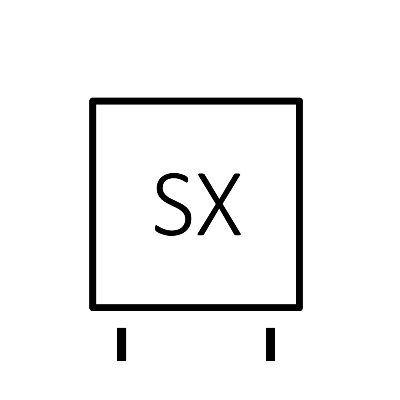 EAN 5901804191527CB NUMBER T2206Vendor Art. Nr 1804191527Height (mm): 		1600Width (mm): 		630Depth (mm): 		50Colour: 			HebanHeat output (W): 		666Heat output (BTUs):2272Connection type:	SXConnection spacing (mm):600Wall to centre of inlet (mm):	62-70Operating pressure (MPa):	0.8Maximum operating temperature (°C):95Material:Carbon steelSurface finish:Powder coatingWeight (kg):13.7